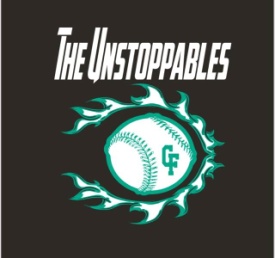 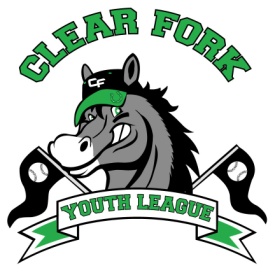 BOARD MEETING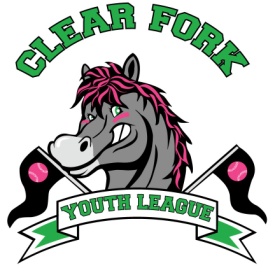 NOVEMBER 6, 2018Attendance:	Jay Vail	Mike Hoeflich	Allen Leech	Ashley Ludwig	David Myers	Josh Smith	Carrie Knight	Lindsay Roberts	Chris KindtAllenReceived our new EIN numberFiled 1023ez, wait time is 90 days, should have answer by January 2019Unstoppables will join our bank account and EIN, Allen and Lindsay will track money and donations Presented the possibility of allowing Clear Fork youth soccer and football to also join our EINWent over pros and cons, all scenariosVoted YES to mergeBrainstormed possible people to create a Board over all sports groupsSuggested hosting an auction for companies to sponsor the fieldsMike mentioned field #1 is already named Bowman Field and #2 is Carol Lifer FieldWould keep those names and add “Sponsored by” Field #4 will be on school property once rebuilt, will check into if we can auction naming rights to that fieldMike will call Chuck Whatman to see if he would be willing to do the auctioning and his available datesWe will provide phone representatives for anyone wanting to attend but are unable toWent over list of  potential sponsorsAshley will finalize the sponsor letter and form, create an auction flyer and print allWe need to make public notice of all meetingsWill meet 2nd Wednesday @ 7:00 every month, location to be determinedNext Board Meeting December 12, 2018, 7:00 @ Brumby’s